Mathematics Stage 5 Year 9 – index laws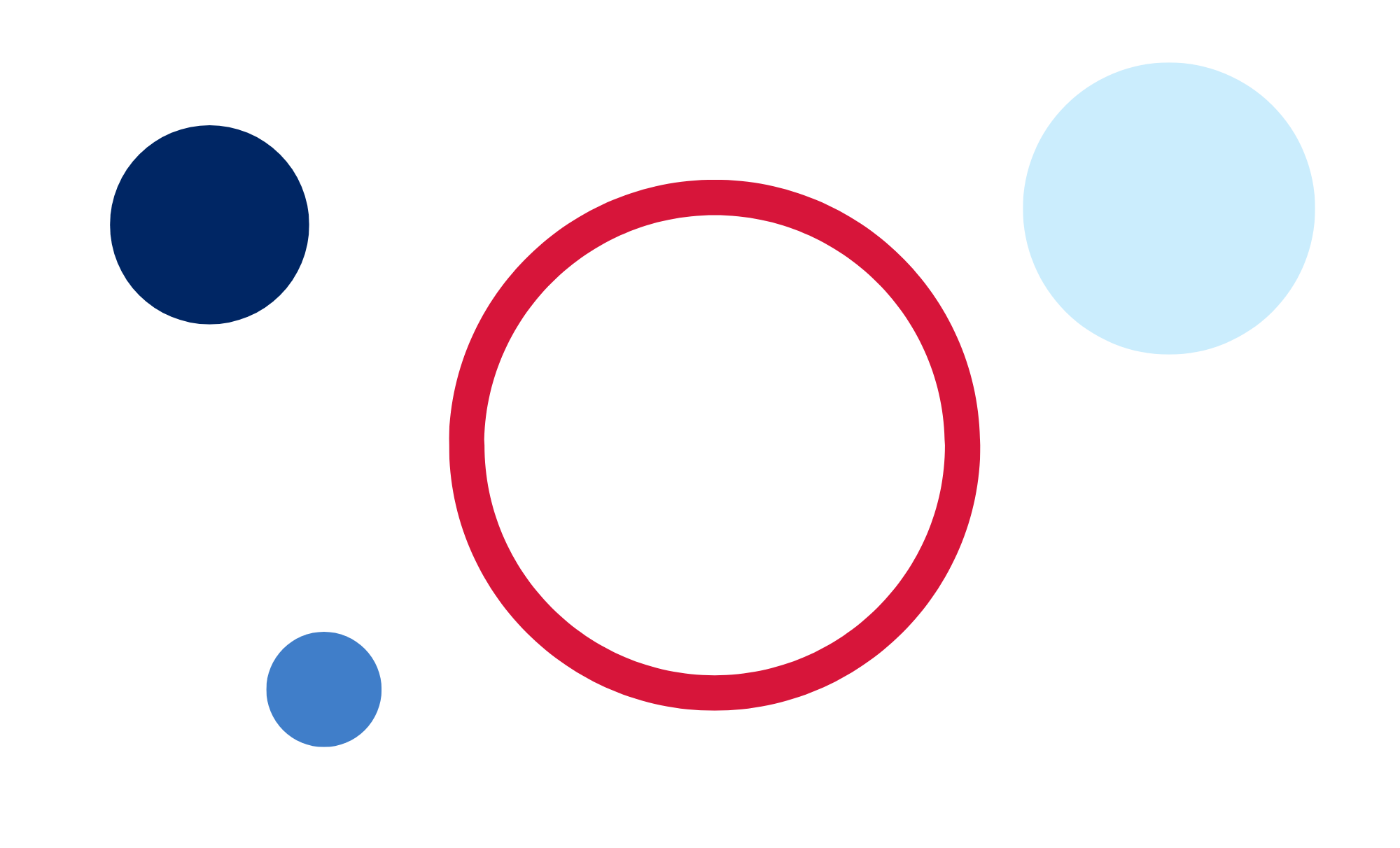 ContentsRationale	2Overview	3Outcomes	4Core	4Path	4Lesson sequence and details	6Learning episode 1 – invaluable indices	6Learning episode 2 – mathematical shorthand	8Learning episode 3 – How many trips to the moon?	10Learning episode 4 – growing with power	12Learning episode 5 – let’s power down	14Learning episode 6 – reflecting on practice	16Learning episode 7 – mathematical shorthand continued	18Learning episode 8 – half-life	20Learning episode 9 – that’s Ab-SURD	22References	24RationaleThe NSW Department of Education publishes a range of curriculum support materials, including samples of lesson sequences, scope and sequences, assessment tasks, examinations, student and teacher resource booklets, and curriculum planning and curriculum evaluation templates. The samples are not exhaustive and do not represent the only way to complete or engage in each of these processes. Curriculum design and implementation is a dynamic and contextually-specific process. While the mandatory components of syllabus implementation must be met by all schools, it is important that the approach taken by teachers is reflective of their needs and faculty/school processes.NESA defines programming as the process of ‘selecting and sequencing learning experiences which enable students to engage with syllabus outcomes and develop subject specific skills and knowledge’ (NESA 2022). A program is developed collaboratively within a faculty. It differs from a unit in important ways, as outlined by NESA on their advice on units page. A unit is a contextually-specific plan for the intended teaching and learning for a particular class for a particular period. The organisation of the content in a unit is flexible and it may vary according to the school, the teacher, the class, and the learning space. They should be working documents that reflect the thoughtful planning and reflection that takes place during the teaching and learning cycle. There are mandatory components of programming and unit development, and this template provides one option for the delivery of these requirements. The NESA and department guidelines that have influenced this template are elaborated upon at the end of the document.This resource has been developed to assist teachers in NSW Department of Education schools to create learning that is contextualised to their classroom. It can be used as a basis for the teacher’s own program, assessment, or scope and sequence, or be used as an example of how the new curriculum could be implemented. The resource has suggested timeframes that may need to be adjusted by the teacher to meet the needs of their students.OverviewDescription: this program of learning addresses content from the Core focus areas of Indices A and Numbers of any magnitude as well as Path focus areas of Indices B and Indices C. The lessons and sequences in this program of learning are designed to allow students to explore the index laws and apply them both numerically and algebraically.Duration: this program of learning is designed to be completed over a period of approximately 3 weeks, but can be adapted to suit the school context.Explicit teaching: suggested learning intentions and success criteria are available for some lessons provided. Learning intentions and success criteria are most effective when they are contextualised to meet the needs of students in the class. The examples provided in this document are generalised to demonstrate how learning intentions and success criteria could be created.OutcomesCoreA student:develops understanding and fluency in mathematics through exploring and connecting mathematical concepts, choosing and applying mathematical techniques to solve problems, and communicating their thinking and reasoning coherently and clearly MAO-WM-01simplifies algebraic expressions involving positive-integer and zero indices and establishes the meaning of negative indices for numerical bases MA5-IND-C-01solves measurement problems by using scientific notation to represent numbers and rounding to a given number of significant figures MA5-MAG-C-01PathA student:applies the index laws to operate with algebraic expressions involving negative-integer indices MA5-IND-P-01describes and performs operations with surds and fractional indices MA5-IND-P-02Mathematics K–10 Syllabus © NSW Education Standards Authority (NESA) for and on behalf of the Crown in right of the State of New South Wales, 2022.Prior to planning for teaching and learning, please consider the following:EngagementHow will I provide authentic, relevant learning opportunities for students to personally connect with lesson content?How will I support every student to grow in independence, confidence, and self-regulation?How will I facilitate every student to have high expectations for themselves?How will I identify and provide the support each student needs to sustain their learning efforts?RepresentationWhat are some different ways I can present content to enable every student to access and understand it?How will I identify and address language and/or cultural considerations that may limit access to content for students?How will I make lesson content and learning materials more accessible?How will I plan learning experiences that are relevant and challenging for the full range of students in the classroom?ExpressionHow will I provide multiple ways for students to respond and express what they know?What tools and resources can students use to demonstrate their understanding?How will I know every student has understood the concepts and language presented in each lesson?How will I monitor if every student has achieved the learning outcomes and learning growth?Lesson sequence and detailsLearning episode 1 – invaluable indicesTeaching and learning activityStudents investigate and review the multiplication, division, power of a power and zero index laws and apply them to numerical bases. This lesson is designed to revisit the concepts covered in Stage 4.Syllabus contentApply the index laws for numerical bases with positive-integer indices to develop the index laws in algebraic formSimplify algebraic expressions that involve powers, products and quotients of simple algebraic terms containing positive-integer indicesTable 1 – lesson detailsLearning episode 2 – mathematical shorthandTeaching and learning activityStudents discover the need for, and learn about scientific notation for large numbers by examining distances and weights of planets in our solar system.Syllabus contentRecognise the need for notation to express very large or very small numbers Represent numbers using scientific notation in practical contextsOrder numbers expressed in scientific notationRepresent numbers expressed in scientific notation as a decimalTable 2 – lesson detailsLearning episode 3 – How many trips to the moon?Teaching and learning activityStudents investigate the relationships between very large measurements to examine the usefulness of expressing large numbers in scientific notation for operations. Syllabus contentEstimate the value of calculations involving scientific notation by applying knowledge of index lawsSolve problems with calculations involving scientific notation using digital toolsTable 3 – lesson detailsLearning episode 4 – growing with powerTeaching and learning activityStudents investigate the multiplication and power of a power index laws to apply them to algebraic bases.Syllabus contentApply the index laws for numerical bases with positive-integer indices to develop the index laws in algebraic form Simplify algebraic expressions that involve powers, products and quotients of simple algebraic terms containing positive-integer indicesTable 4 – Lesson detailsLearning episode 5 – let’s power downTeaching and learning activityStudents investigate the dividing and zero index laws to apply them to algebraic bases. Syllabus contentApply the index laws for numerical bases with positive-integer indices to develop the index laws in algebraic form Establish that  algebraically using index lawsSimplify algebraic expressions that involve the zero indexSimplify algebraic expressions that involve powers, products and quotients of simple algebraic terms containing positive-integer indicesApply the index laws to simplify algebraic products and quotients involving negative-integer indices (Path)Table 5 – lesson detailsLearning episode 6 – reflecting on practiceTeaching and learning activityThis lesson contains a variety of activities that allow students to practise simplifying algebraic expressions using index laws. Syllabus contentApply the index laws for numerical bases with positive-integer indices to develop the index laws in algebraic form Simplify algebraic expressions that involve the zero indexSimplify algebraic expressions that involve powers, products and quotients of simple algebraic terms containing positive-integer indicesTable 6 – lesson detailsLearning episode 7 – mathematical shorthand continuedTeaching and learning activityStudents investigate the width of atoms and other very small objects to discover the need for, and learn about scientific notation for very small numbers.Syllabus contentRecognise the need for notation to express very large or very small numbers Represent numbers using scientific notation in practical contextsOrder numbers expressed in scientific notationRepresent numbers expressed in scientific notation as a decimalSolve problems with calculations involving scientific notation using digital toolsTable 7 – lesson detailsLearning episode 8 – half-lifeTeaching and learning activityStudents investigate half-life to establish the need for and meaning of negative indices for numerical bases. Students also use the change from positive to negative indices to reinforce the zero index. Syllabus contentApply index notation, patterns and index laws to establish the meaning of negative indices for numerical basesEvaluate numerical expressions involving a negative index by first representing them with a positive indexRepresent given numbers in index form (integer indices and bases only) and vice versaTable 8 – lesson detailsLearning episode 9 – that’s Ab-SURDTeaching and learning activityStudents explore fractional powers and their relationship to surds.Syllabus contentApply index laws to describe fractional indices as:  and Translate expressions in surd form to expressions in index form and vice versaEvaluate numerical expressions involving fractional indices including using digital toolsTable 9 – lesson detailsReferencesThis resource contains NSW Curriculum and syllabus content. The NSW Curriculum is developed by the NSW Education Standards Authority. This content is prepared by NESA for and on behalf of the Crown in right of the State of New South Wales. The material is protected by Crown copyright.Please refer to the NESA Copyright Disclaimer for more information https://educationstandards.nsw.edu.au/wps/portal/nesa/mini-footer/copyright.NESA holds the only official and up-to-date versions of the NSW Curriculum and syllabus documents. Please visit the NSW Education Standards Authority (NESA) website https://educationstandards.nsw.edu.au/ and the NSW Curriculum website https://curriculum.nsw.edu.au/home.Mathematics K–10 Syllabus © NSW Education Standards Authority (NESA) for and on behalf of the Crown in right of the State of New South Wales, 2022.© State of New South Wales (Department of Education), 2023The copyright material published in this resource is subject to the Copyright Act 1968 (Cth) and is owned by the NSW Department of Education or, where indicated, by a party other than the NSW Department of Education (third-party material).Copyright material available in this resource and owned by the NSW Department of Education is licensed under a Creative Commons Attribution 4.0 International (CC BY 4.0) licence.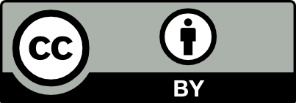 This licence allows you to share and adapt the material for any purpose, even commercially. Attribution should be given to © State of New South Wales (Department of Education), 2023.Material in this resource not available under a Creative Commons licence:the NSW Department of Education logo, other logos and trademark-protected materialmaterial owned by a third party that has been reproduced with permission. You will need to obtain permission from the third party to reuse its material.Links to third-party material and websitesPlease note that the provided (reading/viewing material/list/links/texts) are a suggestion only and implies no endorsement, by the New South Wales Department of Education, of any author, publisher, or book title. School principals and teachers are best placed to assess the suitability of resources that would complement the curriculum and reflect the needs and interests of their students.If you use the links provided in this document to access a third-party's website, you acknowledge that the terms of use, including licence terms set out on the third-party's website apply to the use which may be made of the materials on that third-party website or where permitted by the Copyright Act 1968 (Cth). The department accepts no responsibility for content on third-party websites.Visible learningRequired ResourcesRegistration, adjustments and evaluation notesInvaluable indicesDuration: 1 lessonLearning intentionTo understand how to apply the index laws to simplify calculations. Success criteriaI can simplify numerical expressions using the multiplication index law. I can simplify numerical expressions using the division index law. I can simplify numerical expressions using the power of a power index law. I can simplify numerical expressions using the zero-index law. Invaluable indices PowerPoint Class set of Appendix A, B, G and H, printedA quarter of the class set of Appendix C, D, E and F, printedVisible learningRequired ResourcesRegistration, adjustments and evaluation notesMathematical shorthandDuration: 1 lessonLearning intentionTo be able to express large numbers in scientific notation.Success criteriaI can recognise when a number is written in scientific notationI can convert large numbers in decimal form to scientific notation.I can convert large numbers in scientific notation to decimal form.I can enter numbers into my calculator when in scientific notationMathematical shorthand PowerPoint Class set of Appendix A, B, C and D, printedVisible learningRequired ResourcesRegistration, adjustments and evaluation notesHow many trips to the moon? Duration: 1 lessonLearning intentionTo be able to operate with large numbers expressed in scientific notation.Success criteriaI can multiply large numbers expressed in scientific notation. I can divide large numbers expressed in scientific notation. I can round the decimal part of numbers in scientific notation to simplify approximate calculations. Class set of Appendix A, B and C, printedVisible learningRequired ResourcesRegistration, adjustments and evaluation notesGrowing with power Duration: 1 lessonLearning intentionTo be able to use the multiplication index law to simplify algebraic expressions. To be able to use the power of a power index law to simplify algebraic expressions. Success criteriaI can identify the power and the base of a number written in index form. I can simplify algebraic expressions using the multiplication index law. I can simplify algebraic expressions using the power of a power index law. Class set of Appendix A and B, printedAppendix C printed as an extensionVisible learningRequired ResourcesRegistration, adjustments and evaluation notesLet’s power downDuration: 1 lessonLearning intentionTo be able to use the division index law to simplify algebraic expressions. To be able to simplify algebraic expressions that involve the zero index. Success criteriaI can simplify fractions by dividing by a common factor.I can simplify algebraic expressions using the division index law. I can simplify algebraic expressions using the zero index law.1 copy of Appendix A, printed and cut into cards9 counters per studentLet’s Power Down PowerPoint Visible learningRequired ResourcesRegistration, adjustments and evaluation notesReflecting on practiceDuration: 1 lessonLearning intentionTo be able to consistently apply the index laws to simplify expressions. To understand how the index laws apply to a variety of situations. Success criteriaI can identify the index law(s) required to simplify an expression.I can explain why an expression simplifies in a particular way. Class set of Appendix A, B and C, printedVisible learningRequired ResourcesRegistration, adjustments and evaluation notesMathematical shorthand continuedDuration: 1 lessonLearning intentionTo be able to express very small numbers in scientific notation.Success criteriaI can convert very small numbers in decimal form to scientific notation. I can convert very small numbers in scientific notation to decimal form. I can order numbers represented in scientific notation. Mathematical shorthand continued PowerPointClass set of Appendix A, B and C, printedVisible learningRequired ResourcesRegistration, adjustments and evaluation notesHalf-lifeDuration: 1–2 lessonLearning intentionTo understand the relationship between positive and negative indices. Success criteriaI can express terms with a negative power as a fraction. I can express fractions as a term with a negative power. I can simplify expressions with a zero index. Multi-coloured, button-shaped chocolates, coated in hard candy with a letter on one side (or counter with a mark on one side)Plastic cupsClass set of Appendix A, B, C and D, printedDevice per pair of students (or graphing paper)Half-life PowerPointVisible learningRequired ResourcesRegistration, adjustments and evaluation notesThat’s ab-SURDDuration: 1 lessonLearning intentionTo understand that a number with a fractional index can be written as a surd.Success criteriaI can use known index laws to explain the meaning of fractional indices.I can express a surd as a number with a fractional index.I can express a number with a fractional index as a surd value.I can solve problems that involve fractional indices.That’s Ab-SURD  PowerPointClass sets of Appendix A, B, C and D, printed